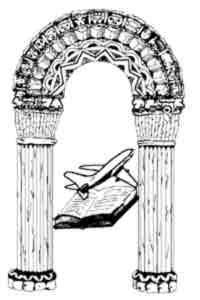 St. Caimin’s Community SchoolAfter School Study 2019/20
in conjunction with
QESMon/Tue 4.10 - 6pm Wed-Fri 3.35 - 5.40pmMon Nov 4 – Thurs Dec19, 2019Phone: 061 364211

Email: Tom.Quealy@stcaimins.ieBooking  DetailsStudent		......................................................Year 		......................................................Class		......................................................Home Address	......................................................		......................................................		......................................................Home Tel.	......................................................Parents Mobile	......................................................Email 		......................................................OptionsTerm 		€100 for 7 weeks		  €10 discount to all additional family     					  membersWeekly 		€17 per week	Only Term and Weekly Options Available: No Discounts for Missing Days/Choosing to do less days. If weekly, please indicate which weeks your child intends to attend. Weekly fees can be paid in advance or on Monday’s.Nov 4-8			€17  No Study Tue Nov12,Thurs Dec 5 & Fri Dec 20Nov 11-15		€14	Nov 18-22		€17Nov 25-29	              €17 Dec 2-6	 		€14Dec 9-13		€17Dec 16-19		€14We agree to abide by the rules of study & acknowledge that misbehaving students may be removed from the study centre with the loss of all fees paid.Parent/Guardian Signature......................................................................................Student Signature		......................................................................................Booking  DetailsStudent		......................................................Year 		......................................................Class		......................................................Home Address	......................................................		......................................................		......................................................Home Tel.	......................................................Parents Mobile	......................................................Email 		......................................................OptionsTerm 		€100 for 8 weeks		€10 discount to all additional family     					membersWeekly 		€17 per week	Only Term and Weekly Options Available: No Discounts for Missing Days/Choosing to do less days. If weekly, please indicate which weeks your child intends to attend. Weekly fees can be paid in advance or on Monday’s.Nov 4-8 			€17 No Study Tue Nov12, Thurs Dec 5 & Fri Dec 20.Nov 11-15		€14	Nov 18-22		€17Nov 25-29	              €17 Dec 2-6 			€14Dec 9-13		€17Dec 16-19		€14		We agree to abide by the rules of study & acknowledge that misbehaving students may be removed from the study centre with the loss of all fees paid.Parent/Guardian Signature......................................................................................Student Signature		......................................................................................St. Caimins Community SchoolAfter School Study 2019/20
in conjunction with
QESMon. Mon Nov 4 – Thurs Dec 19 2019Mon/Tue 4.10 - 6pm Wed-Fri 3.35 - 5.40pm 	Phone: 061 364211Email: Tom.Quealy@stcaimins.ie